Maria MustermannOrt, 01.10.2023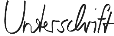 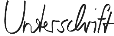 Maria MustermannGeburtsdatum: 01.01.1996 in BerlinAnschrift: Musterstraße 1 in 12345 BerlinTelefon: +49 162 1234567 E-Mail: maria.mustermann@mailanbieter.dePraktische erfahrungGrundschullehrerin
Integrationsgrundschule Sonnenschein, 12345 Berlin09/2019 – jetzt- Unterricht in verschiedenen Fächern, Schwerpunkt Deutsch und Sachkunde
- Förderung der Schüler und Schülerinnen in ihrer individuellen Entwicklung 
- Planung und Durchführung pädagogischer Projekte 
- Zusammenarbeit mit Kollegen und Eltern zur Gestaltung des schulischen LebensReferendariat
Regenbogengrundschule, 12345 Berlin08/2018 – 06/2019- Sammeln von praktischer Erfahrung im Unterrichten verschiedener Altersgruppen
- Entwicklung und Umsetzung von Unterrichtseinheiten 
- Betreuung und Unterstützungen der Schülerinnen und Schüler 
- Zusammenarbeit mit Kollegen und Eltern zur Gestaltung des schulischen LebensPraktikum als Lehramtsanwärterin
Grundschule am Waldrand, 12345 Berlin09/2017 – 02/2018- Hospitation und Assistenz im Unterrichtalltag
- Mitwirkung bei der Erstellung von Lehrmaterialien 
- Durchführung individualisierter Förderungsmaßnahmen für einzelne Schülerinnen und Schüler BildungswegStudium Grundschullehramt
Musteruniversität, 12345 Berlin
Schwerpunkte: Deutsch und Sachkunde
09/2015 – 08/2019Muster-Gymnasium, 12345 Berlin09/2007 – 07/2015
Abschluss: Allgemeine Hochschulreife (1,7)Fähigkeiten Und KenntnisseSprachkenntnisseDeutsch (Muttersprache)
Türkisch (Muttersprache)
Englisch (gute Kenntnisse)IT-Kenntnisse
Microsoft Word (gut, Lehrmaterialien erstellen)
Google Workspace (Unterrichtsorganisation)
